Главным врачам ЦГЭУведомление о продукции, не соответствующей требованиям Государственное учреждение «Гродненский областной центр гигиены, эпидемиологии и общественного здоровья» информирует Вас о выявлении факта реализации продукции, не соответствующей требованиям санитарно-эпидемиологического законодательства:1. Учреждение государственного санитарного надзора: государственное учреждение «Мостовский районный центр гигиены и эпидемиологии»,                      г. Мосты, ул. Цветочная, 18а.2. Дата выявления продукции, не соответствующей санитарно-эпидемиологическим и гигиеническим требованиям: 15.06.2020. 3. Наименование юридического лица или индивидуального предпринимателя, адрес: магазин «Петруха» № 195, расположенный по адресу: г. Мосты, ул. Советская, 3, ОАО «Заднепровье», юридический адрес:                           г. Могилев, Славгородский пер, 2а.4. Документы: товарно-транспортная накладная от 06.06.2020 №3471836 (грузоотправитель – Закрытое акционерное общество «Торговый дом» «Серволюкс», г, Могилев, ул Миронова, д.4; пункт погрузки – г.Барановичи, ул.Брестская, 226/3, пункт разгрузки – г.Мосты, ул.Советская, д.3).5. Продукция: Полуфабрикат из мяса птицы натуральный. Стрипсы от петрухи бескостные цыпленка-бройлера охлажденные, фасованные в упаковку массой нетто 0,600 кг, ТУ BY 800000560.003-2014, ТИ 600046788.006, ш/к 4810080034729, BY 05-17-03, дата изготовления 03.06.2020, номер партии 2137, номер упаковщика 38, срок годности 10 суток (годен до 13.06.2020) с даты изготовления в упакованном виде без нарушения целостности упаковки при температуре хранения  от 00С до +20С; 48 часов после нарушении целостности упаковки (в пределах общего срока годности)  при температуре воздуха от 00С до +20С, размер партии 4,0 кг, не соответствует требованиям технического регламента Таможенного союза ТР ТС 021/2011 «О безопасности пищевой продукции», утв. Решением Комиссии Таможенного союза от 09.12.2011 №880 (приложение 2, таблица 1, п.1.1), Санитарных норм и правил «Требования к продовольственному сырью и пищевым продуктам», Гигиенического норматива «Показатели безопасности и безвредности для человека продовольственного сырья и пищевых продуктов», утвержденных Постановлением Министерства здравоохранения Республики Беларусь от 21.06.2013 №52, по микробиологическим показателям – обнаружены КМАФАнМ 8,8х106 КОЕ/г, при нормируемом значении – не более 1х105 КОЕ/г (протокол испытаний государственного учреждения «Мостовский районный центр гигиены и эпидемиологии» от 15.06.2020 №596-м/Т).6. Изготовитель: ОАО «Смолевичи Бройлер», Республика Беларусь, 222220 Минская область, Смолевичский район, пос. Октябрьский.7. Регистрационный номер и срок действия документа, подтверждающего качество и безопасность продукции: удостоверение качества и безопасности от 05.06.2020 №ТДУ 249304, выданное ЗАО «Торговый дом» «Серволюкс». 8. Принятые меры: на момент получения результатов испытаний продукция в обращении отсутствовала; проинформированы: ЗАО «Торговый дом» «Серволюкс», ОАО «Смолевичи Бройлер», ОАО «Заднепровье», областные ЦГЭОЗ и Минский городской ЦГЭ, Смолевичский районный ЦГЭ, территориальные ЦГЭ Гродненской области.9. Дополнительная информация: контрольный образец не отбирался, условия хранения соблюдались.В целях обеспечения санитарно-эпидемиологического благополучия населения и недопущения к обращению продукции, представляющей потенциальную опасность для здоровья людей, прошу данную информацию использовать при осуществлении надзорных мероприятий технического (технологического, поверочного) характера по отбору проб и образцов аналогичной продукции на всех этапах ее обращения.Приложение: протокол лабораторных испытаний на 2 л. в 1 экз.фото маркировки на 1 л. в 1 экз.Главный врач								Н.К.КендышОстроух 75 53 77Руфкина 75 53 79Фото маркировки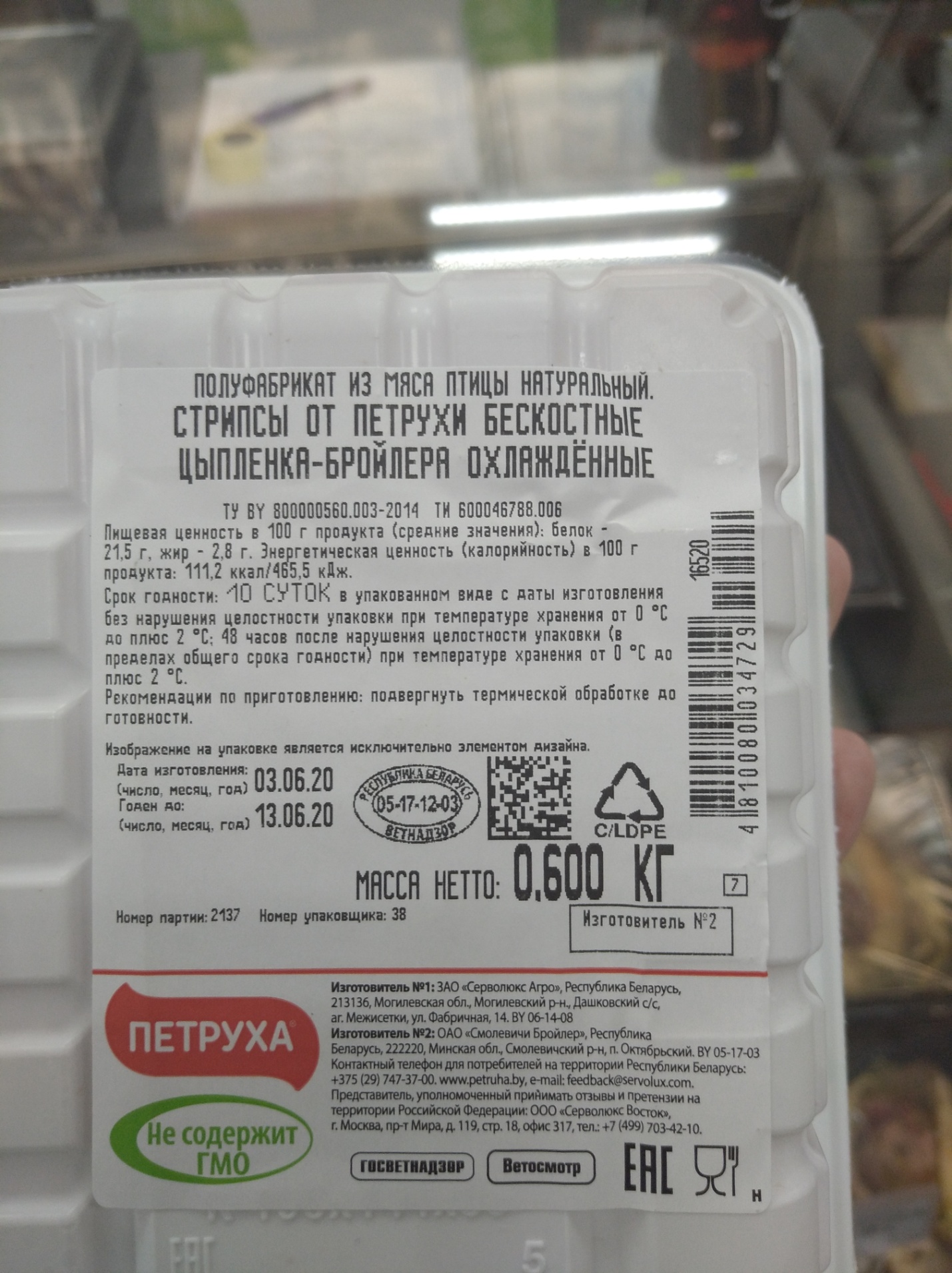 МіНіСТЭРСТВА АХОВЫ ЗДАРОўЯРЭСПУБЛіКі БЕЛАРУСЬДЗЯРЖАўНАя Установа «Гродзенскі абласны ЦЭНТРГіГіЕНЫ, ЭПіДЭМіЯЛОГіі і ГРАМАДСКАГА ЗДАРОўЯ»пр. Касманаўтаў, 58, 230003, г. Гроднатэл./факс 0152 75 54 93эл. пошта: ocge@mail.grodno.byМИНИСТЕРСТВО ЗДРАВООХРАНЕНИЯРЕСПУБЛИКИ БЕЛАРУСЬГОСУДАРСТВЕННОЕ Учреждение «Гродненский областной центр ГИГИЕНЫ, ЭПИДЕМИОЛОГИИ И ОБЩЕСТВЕННОГО ЗДОРОВЬЯ»пр. Космонавтов, 58, 230003, г. Гроднотел./факс 0152 75 54 93эл. почта: ocge@mail.grodno.by19.06.2020 № 03-08-20/6299На №____________ад__________